Dear Editor,Please find enclosed our manuscript entitled “ZOOPLANKTON-MEDIATED HABITAT COUPLING DRIVES POPULATION DYNAMICS AND STABILITY IN SHALLOW LAKES” by Gilberto Muniz Júnior, Bruno Renaly Souza Figueiredo, Anderson da Rocha Gripp, Adriano Caliman, Luciana Silva Carneiro and Rafael Dettogni Guariento, to be considered for publication in the special volume of Oecologia Australis, “Limnology in Brazil”.Shallow lakes may hold intricate biotic and abiotic interactions which can reverberate on their functioning and the persistence of their biodiversity in time. We propose a mathematical model to explore the role of the benthic-pelagic habitat coupling in this context. We show that this mechanism can explain discrepancies between the behavior of classical predator-prey models and the patterns observed in natural aquatic systems. Our results emphasize novel processes and mechanisms capable of promoting the stability of population dynamics in shallow lakes. We believe that our results will be of interest to researchers working on population dynamics, trophic interactions, and the effects of predators/consumers on communities and ecosystems. All authors have approved the submission for publication and all persons entitled to authorship have been included. This manuscript has not been published elsewhere and has not been submitted simultaneously in other journal(s).As potential reviewers, we would like to suggest:Albert Luis Suhett (suhett@gmail.com) - UFRRJAliny Pires (alinypfpires@gmail.com) - UERJJayme Santangelo (jaymems@gmail.com) - UFRRJFrancisco Valente (fvalenteneto@gmail.com) - UFMSJosé Attayde (attayde@cb.ufrn.br) - UFRN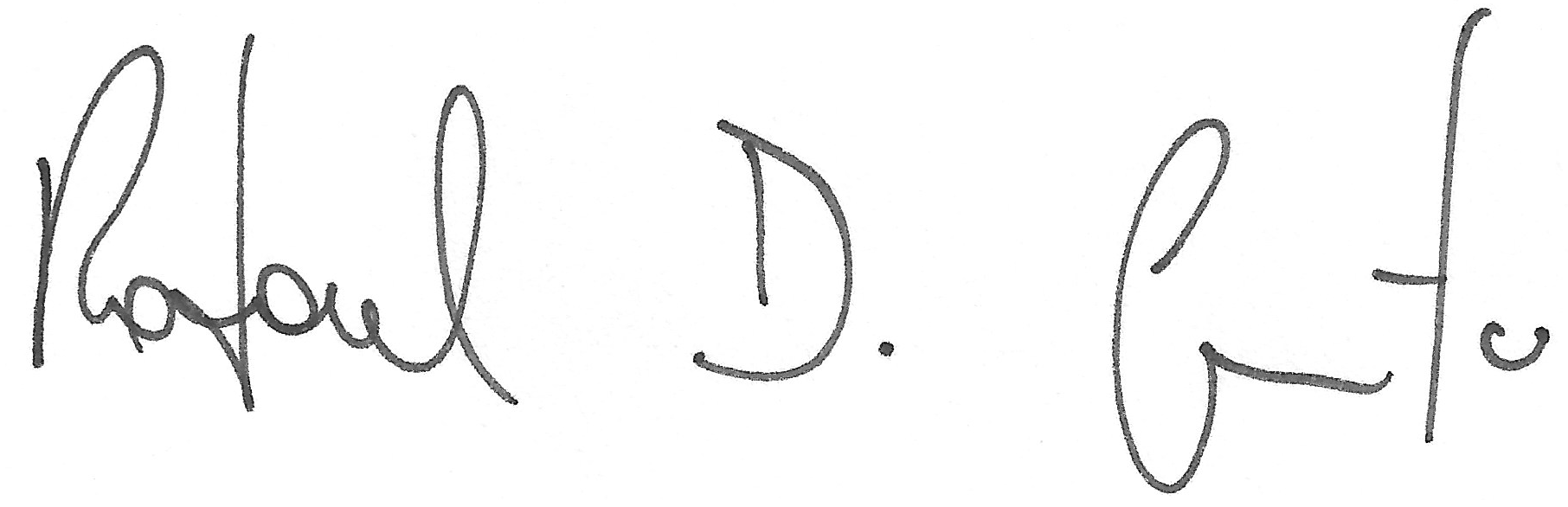 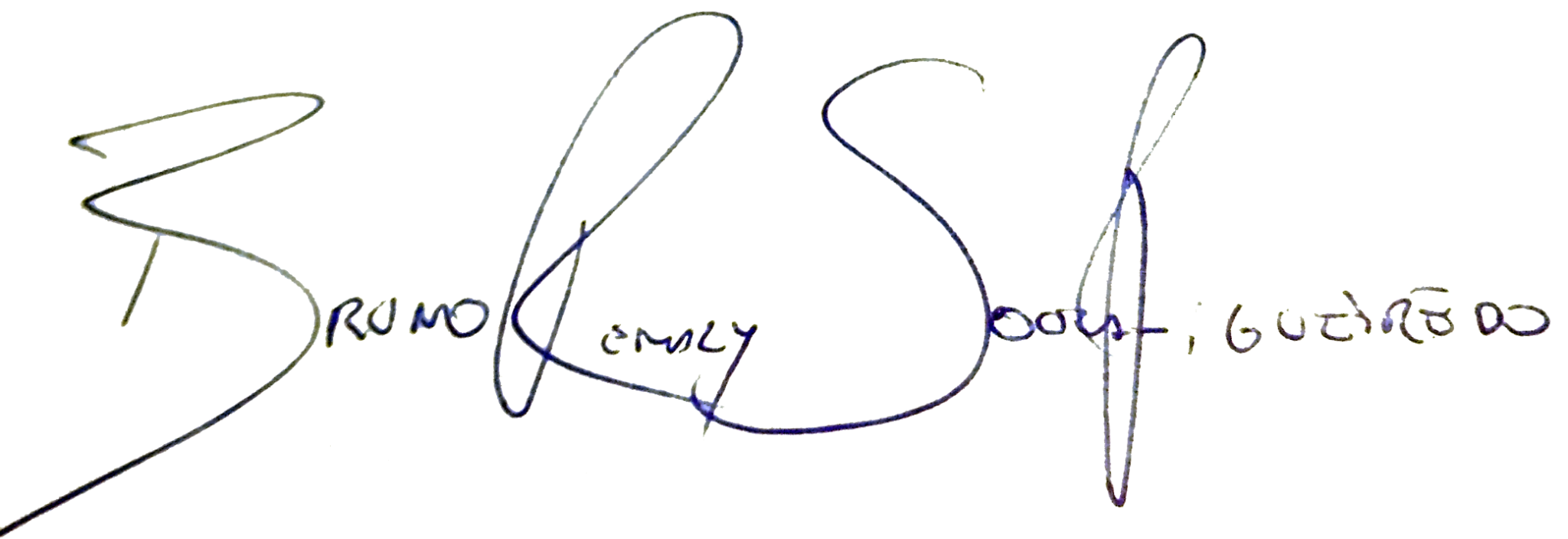 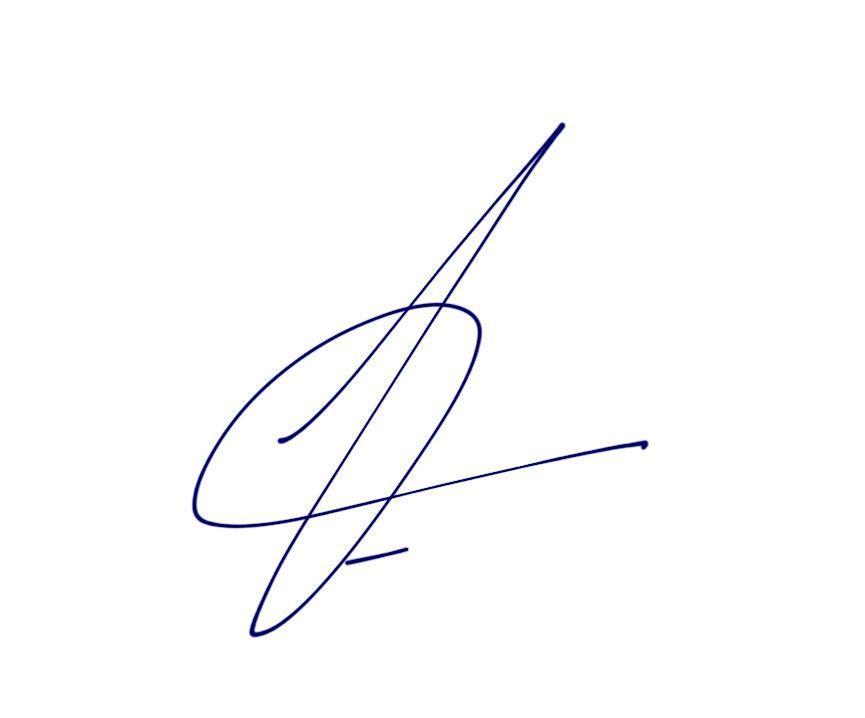 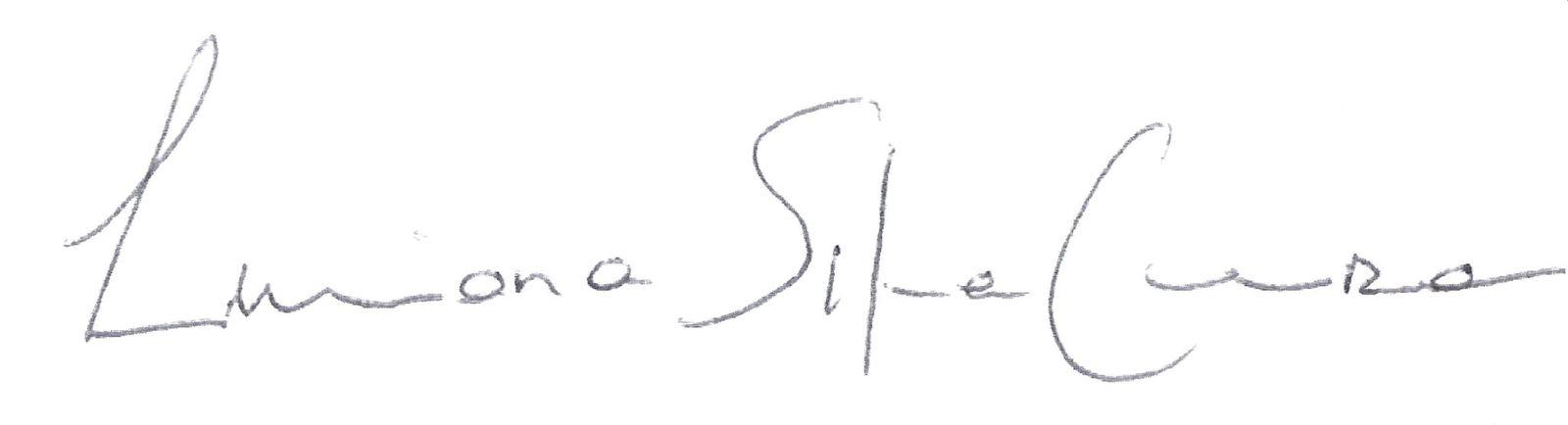 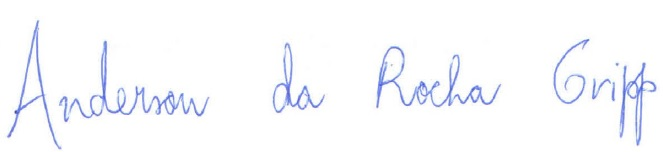 